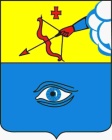 ПОСТАНОВЛЕНИЕ __29.03.2024___                                                                                            № __2/2___г. ГлазовОб утверждении заключения о результатах публичных слушаний по проекту решения Глазовской городской Думы «Об утверждении отчета об исполнении бюджета города Глазова за 2023 год»В соответствии с Федеральным Законом РФ от 06.10.2003 № 131-ФЗ «Об общих принципах организации местного самоуправления в Российской Федерации», Положением «О порядке организации и проведения публичных слушаний на территории муниципального образования «Город Глазов», утвержденным решением Глазовской городской Думы от 02.06.2005 № 447, руководствуясь Уставом муниципального образования «Городской округ «Город Глазов» Удмуртской Республики», утвержденным решением Глазовской городской Думы от 30.06.2005 № 461,П О С Т А Н О В Л Я Ю:Утвердить прилагаемое заключение о результатах публичных слушаний по проекту решения Глазовской городской Думы «Об утверждении отчета об исполнении бюджета города Глазова за 2023 год».Заключение о результатах публичных слушаний подлежит официальному опубликованию.Глава города Глазова						С.Н. КоноваловПриложение к постановлениюГлавы города Глазоваот _29.03.2024_ № __2/2_ЗАКЛЮЧЕНИЕО результатах  публичных слушаний по проекту решения Глазовской городской Думы «Об утверждении отчета об исполнении бюджетагорода Глазова за 2023 год»Публичные слушания по проекту решения Глазовской городской Думы «Об утверждении отчета об исполнении бюджета города Глазова за 2023 год» проведены по инициативе Главы города Глазова.Публичные слушания проведены на основании требований статьи 28 Федерального Закона РФ от 06.10.2003 № 131-ФЗ «Об общих принципах организации местного самоуправления в Российской Федерации», статьи 14 Устава муниципального образования «Городской округ «Город Глазов» Удмуртской Республики», утвержденного Решением Городской Думы города Глазова от 30.06.2005 № 461, Положения «О порядке организации и проведения публичных слушаний на территории муниципального образования «Городской округ «Город Глазов» Удмуртской Республики», утвержденным решением Городской Думы города Глазова от 02.06.2005 № 447. Информирование общественности о публичных слушаниях проведено в соответствии с действующим законодательством и в порядке, установленном Глазовской городской Думой. Постановление о проведении публичных слушаний и проект решения Глазовской городской Думы «Об утверждении отчета об исполнении бюджета города Глазова за 2023 год» были размещены на официальном портале города Глазова 06.032024 (зарегистрировано 16 посещений) и постановление о проведении публичных слушаний опубликовано в газете «Красное знамя» № 17 (14353) от 07.03.2024 года.Время и место проведения публичных слушаний: 25 марта 2024 года в 18-00 часов в конференц-зале Администрации города Глазова по адресу: УР, г. Глазов, ул. Динамо, д. 6.Ответственный за подготовку  и проведение публичных слушаний – Управление финансов Администрации города Глазова.Письменных замечаний и предложений по проекту решения Глазовской городской Думы,  вынесенному на публичные слушания, для включения их в протокол публичных слушаний, от жителей города  Глазова  не поступило.В ходе обсуждения проекта решения Глазовской городской Думы «Об утверждении отчета об исполнении бюджета города Глазова за 2023 год» выслушан доклад начальника управления финансов, наделенного правами юридического лица, Администрации города Глазова И.В. Петрова.Бюджет города Глазова по доходам и расходам разрабатывался в соответствии с требованиями Бюджетного кодекса Российской Федерации, Положения «О бюджетном процессе в городе Глазове», нормативных правовых актов Российской Федерации, Удмуртской Республики, муниципального образования «Городской округ «Город Глазов» Удмуртской Республики».Налоговые и неналоговые доходы бюджета города Глазова на 2023 год были сформированы на основе прогноза социально-экономического развития города  и на основании всех изменений внесенных в нормативные документы. В целом доходная часть бюджета за 2023 год исполнена на сумму
3 232 334,2 тыс.руб. или 95,6% к уточненному годовому плану.	Муниципальный долг на 01 января 2024 года составил – 430 558,4 тыс.руб.           	Расходная часть бюджета г. Глазова за 2023 год исполнена в сумме
3 302 913,4  тыс.руб. или 95,3% к уточненному плану. На публичных слушаниях поступило предложение направить отчет об исполнении бюджета города Глазова за 2023 год на утверждение в Глазовскую городскую Думу.Заключение подготовлено Управлением финансов Администрации города ГлазоваНачальник управления финансов, наделенного правами юридического лица, Администрации города Глазова: Петров Игорь Викторович 2-97-77Глава муниципального образования«Городской округ «Город Глазов» Удмуртской Республики»                  (Глава города Глазова)«Удмурт Элькунысь «Глазкар» кар округ» муниципал кылдытэтлэн Тöроез(Глазкарлэн Тöроез)